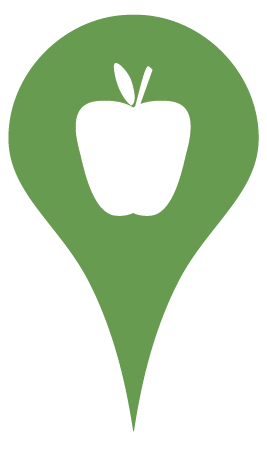 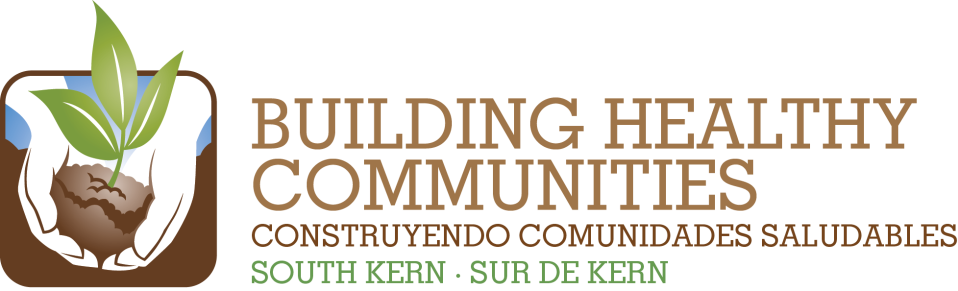 Action Team Report – HealthMonth:   July 23, 2015		Submitted by:   Bill Phelps, Co-chair		Brief Summary of the Action Team Meeting and Work (200 words or fewer)Include any highlights/accomplishments, or challenges. Please attach a copy of the meeting sign-in sheets.WeBu	In This IssueThe Health Action Team met on June 25th and July 23rd.  The focus of these meeting was to plan and prepare for presentations on our Action Plan to at least three community organizations and document their input regarding how they like the plan and if there were any recommended changes.  These groups include:Public Health Nurse – Frank R. with work Jennifer H on coordinating a meeting timeParent Partners – Angelica M. indicated that Veronica R. would be able to make this presentationPromotoras – Juana C., Josth S. and Blanca F. would coordinate this presentationMigrant Education – Bill P. will contact Salvador A. at KCSOSAs of July 31st, we have not been able to schedule any meetings, mainly because many of the key players have been on vacation.  Frank has been able to make contact with PHN Supervisor Karen U. from Public Health to set up a meeting with the staff that serves the South Kern area.  A specific time has not need set.  The next Promotora meeting will not be until August 21st which is after the next Steering Committee Meeting.  We are also waiting on confirmation from Veronica regarding a date for the Parent Partners.  Finally, Salvador A. is on vacation and may be back on the office the week of August 3-7.At the July 23rd meeting, Co-chair Bill P. went through the Health Action Plan in detail and the group provided updates on some of the strategies that have already been implemented.  The OERU Committee has already established a care coordination meeting to address health care access for specific individuals.  This is under the leadership of Marc T. who also runs the Medically Vulnerable Care Coordination Project through First 5 Kern.  There was also discussion and Lara’s Health4All bill (SB-4) and how we can work together to advocate for the bill’s final passage with the State Assembly.At the June 23rd meeting, Angelica M. provided an update on the funds that are available to each Action Team ($500).Review Action Plan ProgressProgress toward measures, successes or challenges, collaborationContinue partnering with residents and community partners to increase the number of South Kern residents newly enrolled in health insurance by 1,500.Establish family-centered care practices in three local clinics. Increase the availability and integration of health services through non-traditional venues including: schools; mobile clinics; and non-traditional providers and supports such as interns. Create a culture of prevention among 100% of BHC-SK community partners by integrating education on appropriate emergency/urgent care usage as a standard practice during enrollment and linkage services. Advocate for local government leaders to hold a community forum on emergency health care needs and resources in South Kern.2014 ResultSummary of Work and ProgressInclude number new/total and details about progress of workContinue partnering with residents and community partners to increase the number of South Kern residents newly enrolled in health insurance by 1,500.Nearly 4,000 Medi-Cal and Covered California applications were submitted by partner agencies between 10/1/13 and 3/31/14.  We have far exceeded the goal of 1,500 newly enrolled residents.  See attached report for details on Kern CEE applications.Establish family-centered care practices in three local clinics.CSV continues to pursue Patient Centered Medical Home accreditation through the National Center on Quality Assurance over the next several years.  CSV received certification by the Joint Commission as a Primary Care Medical Home on April 18, 2014.  There are still a number of steps to complete before this model is fully implemented.Increase the availability and integration of health services through non-traditional venues including: schools; mobile clinics; and non-traditional providers and supports such as interns.Debbie W. shared several examples on how the role of school nurses is expanding to provide more health care services in school settings for managing students’ chronic illnesses.  She also mentioned the annual eye care services that are provide to schools county wide.  CSV has refurbished both mobile medical/dental units and waiting on final licensure approval.Create a culture of prevention among 100% of BHC-SK community partners by integrating education on appropriate emergency/urgent care usage as a standard practice during enrollment and linkage services.The Outreach, Enrollment, Retention and Utilization Committee (OERUC), through the Community Health Initiative, have finalizing the revisions to the health care access handbook to address the utilization of emergency/urgent care usage along with many other health tips and useful information.  The revised booklet is now available for enrollment counselors to use.Advocate for local government leaders to hold a community forum on emergency health care needs and resources in South Kern.Accessing Emergency Services Forum was held on October 16, 2014.